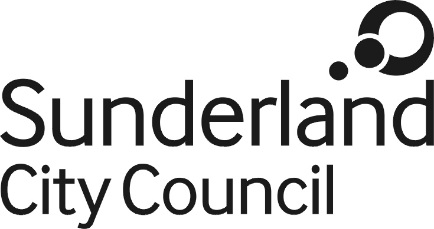 Job Description   Job Title:			Financial Resilience Co-ordinator Salary Grade:		Grade 7 SCP:				26-30Job Family:			People CareJob Profile:			PC4Directorate:			Neighbourhoods 	Work Environment: 	30 West Sunniside and agile workingReports to: 			Advice Services Development ManagerNumber of Reports:	2Purpose: 
1. 	To support the Strategic Advice Services Manager to deliver a range of 	projects, initiatives and activity that supports improved financial resilience and 	wellbeing as part of the Neighbourhood Directorates approach to Community 	Resilience.
2.	To develop and deliver a Financial Resilience Toolkit (Resilience Web Pages 	& Checklist) supported by an ongoing annual programme of activity including 	(but not restricted to) online support; communications and campaigns; and 	training and training resources.
3.	To develop, retain and share expertise in relation to financial inclusion and 	wellbeing, national and local policies, activity and best practice.
4.	To liaise with colleagues in Public Health contributing to capacity building 	agendas, building financial resilience into key interventions and programmes, 	for example, Making Every Contact Count (MECC) and Health Champion 	activity and to further enhance the local social prescribing model. 
Main Duties and Responsibilities1.	To develop, design & maintain the Financial Resilience Toolkit (Resilience 	Web Pages & Checklist) materials and resources. 2.	To manage and co-ordinate internal resources linked to the Financial 	Resilience Toolkit to embed the agreed approach.3.	To develop a detailed project plan and programme of financial 	resilience/inclusion activity, monitor progress and manage changes.4.	To specifically develop, deliver and evaluate a comparison and switching 	service that will be widely promoted, linking into the Workplace Alliance 	affordable warm homes scheme and winter planning; targeting low income 	families in the city; working with partners including 0-19 Public Health Service, 	Together for Children, Voluntary and Community Sector and schools to 	support low income families in the city.

5. 	To access Health Champion and Making Every Contact Count (MECC) 	training, ensuring the Financial Resilience Officer staff are also trained Health	Champions and work with Public Health to make links between financial and 	wider health and wellbeing activity and support.6.  	To be a Making Every Contact Count (MECC) lead within the Strategic Advice 	services and cascade MECC training working with Public health to build 	sustainability.

7.	To support health promotion activity and campaigns including supporting 	people to access services such as stop smoking.8.		To represent the Strategic Advice Service Manager and promote financial 	resilience at a variety of forums.9.		To influence the wider agenda of community resilience within the Council and 	City.10.  	To ensure that all projects/activity are delivered on-time, within scope and 	within budget.11.  	Assist in the definition of project scope and objectives, involving all relevant 	stakeholders.12.  	To delegate project tasks to the team.13.  	To deliver training and awareness packages to support financial resilience.14.  	To measure performance using appropriate tools and techniques.15.	 	To provide briefings and performance reports suitable for a variety of 	audiences including commentary & analysis, as appropriate.16.		To develop policies and procedures for the financial resilience team.17. 	To engage with stakeholders in service planning and development 	opportunities.Other Duties Maintain records via electronic and paper management systems. 
Work in a non-judgemental way and advise and empower clients in line with Council aims and objectives, including equal opportunities. 
The post holder must carry out their duties with full regard to the Council’s Equal Opportunities Policy, Code of Conduct and all other Council Policies.
The post holder must comply with the Council’s Health and safety rules and regulations and with Health and safety legislation. 
The post holder must act in compliance with data protection principles in respecting the privacy of personal information held by the Council. 
The post holder must comply with the principles of the Freedom of Information Act 2000 in relation to the management of Council records and information. 
To comply with the principles and requirements of the Data Protection Act 2018 and GDPR in relation to the management of Council records and information and respect the privacy of personal information held by the Council.